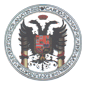 UNIVERSIDAD DE GRANADADepartamento de Análisis MatemáticoLICENCIATURA EN MATEMÁTICAS, curso académico 2013/14MÉTODOS VARIACIONALES  (Optativa de segundo ciclo.  Créditos: 6)Horario: Lunes, Martes, Miércoles y Jueves: 12-13. Aula: M02.Profesores: - David Ruiz Aguilar, despacho nº 19 del  Departamento de Análisis Matemático (Facultad de Ciencias). Tutorías: Lunes y Martes de 9 a11, Miércoles y Jueves de  10http://www.ugr.es/~daruiz/             Correo electrónico:  daruiz@ugr.es      - Antonio Cañada Villar, despacho nº 15 del  Departamento de Análisis Matemático (Facultad de Ciencias). Tutorías: Lunes, Martes y  Jueves : 11-12 y 13-14.http://www.ugr.es/~acanada/          Correo electrónico:    acanada@ugr.esEn la página web anteriormente indicada se puede encontrar información adicional sobre la asignatura, incluyendo: programa, métodos de evaluación, bibliografía, resúmenes de los temas, relaciones de problemas, prácticas de ordenador con el programa Mathematica, enlaces a páginas relacionadas, exámenes de cursos anteriores, etc.Programa Capítulo I: Introducción,  motivación y notas históricas: del problema de la braquistocrona a la teoría de puntos críticos. Primeros problemas del cálculo de variaciones. Breves nociones sobre la evolución histórica de los métodos variacionales. Las condiciones necesarias de Euler-Lagrange y Legendre. Condiciones suficientes. ¿Cómo nació la teoría de puntos críticos en espacios de dimensión infinita? Capítulo II: Algunas nociones de análisis funcional y espacios de funciones.   Espacios normados.  Topología fuerte y topologías débiles. Espacios reflexivos.  Espacios clásicos de funciones. Espacios de Lebesgue de funciones integrables y espacios de Sobolev. Capítulo III: Cálculo diferencial en espacios de Banach de dimensión infinita.  La derivada de Fréchet. La derivada de Gateaux. La n-ésima variación. Convexidad de un operador y monotonía de su derivada. Condiciones necesarias y condiciones suficientes de extremos relativos. Multiplicadores de Lagrange. Capítulo IV: Problemas variacionales clásicos. Problemas variacionales con extremos fijos. La ecuación de Euler-Lagrange. La condición necesaria de Legendre. Condiciones suficientes. El problema de la braquistocrona y otros similares. El principio de Hamilton. Problemas variacionales con extremos libres. Condiciones de contorno naturales. Problemas variacionales con restricciones. Problemas de tipo isoperimétrico. Capítulo V: Espacios de Hilbert y formulación débil de problemas de contorno.Los Teoremas de Stampacchia,  de Lax-Milgram y algunas generalizaciones. Operadores lineales compactos y autoadjuntos. Base hilbertiana.  Principio Min-max de Courant.  Estudio de algunos problemas de contorno.  Capítulo VI: Introducción a la teoría de puntos críticos en espacios de Banach.Mínimos globales. El Teorema del Paso de Montaña.El Teorema del Punto de Silla. Problemas de contorno para ecuaciones en derivadas parciales.  Programa de prácticasSe realizarán ejercicios, problemas y prácticas de ordenador  relativos al contenido del programa antes especificado.Bibliografía básica: P. Blanchard y E. Brüning,  Variational methods in Mathematical Physics, Springer-Verlag, Berlín, 1.992.B. Dacorogna, Introduction to the Calculus of Variations, Press, 2004.Bibliografía complementaria: H. Brezis, Análisis Funcional, Alianza Editorial, 1984.P. Drábek y J. Milota, Lectures on Nonlinear Analysis, Pavel Drábek y Jaroslav Milota, editores, , 2004.S. Hildebrandt y A. Tromba,  Matemáticas y formas óptimas, Prensa Científica, Barcelona, 1990.M. Kline,  Mathematical thought from ancient to modern times, Oxford University Press, New York, 1972. Traducción al castellano en Alianza Editorial, Madrid, 1992.J.L. Troutman,  Variational calculus and optimal control,  Springer-Verlag, New York, 1996.B. Van Brunt, The Calculus of Variations,  Springer, , 2006.Las siguientes direcciones de internet pueden ser útiles:THE MACTUTOR HISTORY OF MATHEMATICS ARCHIVE. Muy útil para todas las cuestiones relacionadas con la historia de  mí es particularmente atractiva la página sobre los "Matemáticos del día".  Podemos aprender mucho de sus vidas.  http://www-groups.dcs.st-and.ac.uk/~history/index.htmlERIC WEISSTEIN'S WORL OF MATHEMATICS. Página especialmente útil para consultar temas muy diversos y por las conexiones que establece entre los mismos. http://mathworld.wolfram.comERIC WEISSTEIN'S WORLD OF PHYSICS. Similar a la anterior, pero sobre temas de Física.  http://scienceworld.wolfram.com/physics/PrerrequisitosPara entender el desarrollo del programa adecuadamente y seguir con aprovechamiento la asignatura, se necesita un conocimiento correcto de los contenidos previos impartidos sobre cálculo diferencial e integral para funciones de una y varias variables, así como análisis funcional y ecuaciones diferenciales (ordinarias y en derivadas parciales).Objetivos de  asignatura (destrezas a conseguir)Esta asignatura se ofrece al alumno en el segundo ciclo del plan de estudios de  en Matemáticas, como asignatura optativa. Tiene asignados seis créditos y debe considerarse como una introducción a los métodos variacionales. Se presentan aquellos resultados, técnicas, problemas y aplicaciones que, a nuestro entender, deben constituir una primera aproximación al amplio mundo de los métodos variacionales. Más que profundizar en todos los aspectos contemplados, nuestro principal objetivo es proporcionar una panorámica de los métodos variacionales lo más amplia posible, dentro de la limitación proporcionada por los seis créditos. No obstante, algunas cuestiones (como los capítulos IV y V)  se tratarán con más detenimiento. En primer lugar, el alumno debe entender cómo los problemas que surgen en Física y en otras Ciencias han desempeñado un papel fundamental tanto en la motivación de la asignatura como en su desarrollo. En segundo lugar, el alumno debe llegar a entender adecuadamente las principales herramientas matemáticas que se usan en la asignatura: cálculo diferencial en espacios de dimensión infinita, espacios de funciones, topologías débiles, métodos directos y min-max, etc. Un buen complemento de esta asignatura lo constituyen las asignaturas: teoría de distribuciones y análisis convexo y optimización, también optativas de segundo ciclo de la licenciatura en Ciencias Matemáticas. Sistema de evaluaciónLos alumnos deberán superar una o más pruebas sobre los contenidos  de la asignatura en consonancia con la programación docente de  de Ciencias. Estas pruebas constarán de una parte teórica y otra práctica. Además, se propondrá a los alumnos a lo largo del período de clases numerosas cuestiones teóricas y prácticas, que podrán resolver con la ayuda de los conocimientos de clase o con la consulta, dirigida por el profesor, de la bibliografía recomendada. Las soluciones a dichas cuestiones serán expuestas y comentadas por los alumnos durante el desarrollo de las clases o bien serán entregadas al profesor. El alumno deberá entregar, además, un resumen (máximo cinco folios) de cada capítulo.Por último durante el mes de Enero de 2014, si ha lugar, cada alumno realizará una exposición (de una hora de duración) en clase, sobre algún tema relacionado con la asignatura y asignado previamente por el profesor. Todo lo anterior contribuirá a mejorar la nota obtenida en los exámenes. Los alumnos que no superen la asignatura de la forma anteriormente indicada (exámenes + participación en  las clases+trabajos dirigidos+entrega de resúmenes), deberán superar una prueba global. Esta prueba global también deberán realizarla aquellos alumnos que deseen mejorar la nota obtenida de la forma anterior. Al margen de este sistema de evaluación, y de acuerdo con el artículo 64 del Reglamento de Régimen Interno del Departamento de Análisis Matemático, los alumnos podrán optar por el sistema de Evaluación por Tribunal previsto en el artículo 170 de los Estatutos de  de Granada. Incidencia o interés en otras áreas de enseñanzaPor su orientación y  contenido,  la asignatura puede ser de interés para estudiantes de Física,  Ingeniería e Informática.